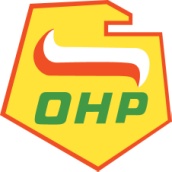 Świętokrzyska Wojewódzka Komenda Ochotniczych Hufców Pracy w Kielcach  25-211  Kielce, ul. Wrzosowa 44Tel. 41/200-17-50; Faks: 41/200-17-60www.swietokrzyska.ohp.pl Nr postępowania: ŚWK.POA.271.23.2018SPECYFIKACJAISTOTNYCH WARUNKÓW ZAMÓWIENIAw postępowaniu o udzielenie  zamówienia publicznego na usługi społeczne i inne szczególne usługi prowadzonym na podstawie art. 138o ust. 1 ustawy z 29 stycznia 2004 r. – Prawo zamówień publicznych  (t.j. Dz. U. z 2018 r. poz. 1986) – zwanej dalej Pzp oraz aktów wykonawczych wydanych na jej podstawie Przeprowadzenie szkoleń zawodowych, organizowanych przez Ośrodek Szkolenia Zawodowego w Chęcinach, w ramach utrzymania rezultatów projektu „OHP jako realizator usług rynku pracy”, współfinansowanego ze środków Unii Europejskiej 
w ramach Europejskiego Funduszu SpołecznegoKielce, dn. 14.11.2018 																								Wojewódzki Komendant OHPJacek SabatNazwa i adres Zamawiającego:Świętokrzyska Wojewódzka Komenda Ochotniczych Hufców Pracy w Kielcach25-211 Kielce,  ul. Wrzosowa 44	tel. 41/200-17-50, faks 41/200-17-60adres strony internetowej: www.bip.swietokrzyska.ohp.pl adres e-mail: swietokrzyska@ohp.plTryb udzielenia zamówienia:Postępowanie o udzielenie zamówienia prowadzone jest  na podstawie art. 138o ust.1 ustawy z dnia 29 stycznia 2004 r. Prawo zamówień publicznych (t.j. Dz. U. z 2018 r. poz. 1986) – zwanej dalej Pzp oraz aktów wykonawczych wydanych na jej podstawie.Wartość przedmiotowego zamówienia nie przekracza kwoty, o której mowa w art. 138g ust. 1 pkt 1 ustawyDo czynności podejmowanych przez Zamawiającego i Wykonawców w postępowaniu 
o udzielenie zamówienia publicznego stosuje się przepisy ustawy z dnia 23 kwietnia 1964 r. – Kodeks cywilny, jeżeli przepisy ustawy nie stanowią inaczej. Opis przedmiotu zamówienia:Przedmiotem zamówienia jest przeprowadzenie szkoleń zawodowych, dla łącznej ilości 18 osób, realizowanych przez Ośrodek Szkolenia Zawodowego w Chęcinach.
Szkolenia organizowane są w ramach utrzymania rezultatów projektu „OHP jako realizator usług rynku pracy”, współfinansowanego ze środków Unii Europejskiej w ramach Europejskiego Funduszu Społecznego, Priorytet I, Działanie 1.3, Poddziałanie 1.3.3 Programu Operacyjnego Kapitał Ludzki zgodnie z umową nr UDA-POKL.01.03.03-00-023/09  z dnia 15 maja 2009 roku.Zamówienie podzielone jest na części. Oferty można składać na jedną lub więcej części zamówienia.Szkolenia zawodowe:Część I: Animator zabaw dziecięcych z certyfikowanym kursem instruktora rytmikiszkolenie zawodowe realizowane dla 10 osób bezrobotnych w wieku 18-25 latCzęść II: Pracownik administracyjno – biurowy z ECDLszkolenie zawodowe realizowane dla 8 osób bezrobotnych w wieku 18-25 latZamawiający dopuszcza składanie ofert częściowych – jak wyżej.Szkolenia zawodowe:Część I: ANIMATOR ZABAW DZIECIĘCYCH Z CERTYFIKOWANYM KURSEM INSTRUKTORA RYTMIKICelem szkolenia jest nabycie przez uczestników umiejętności prowadzenia gier i zabaw animacyjnych oraz zdobycie wiedzy i umiejętności z zakresu zastosowania rytmiki do prowadzenia zajęć ruchowych dla dzieci. Szkolenie obejmuje 60 godzin dydaktycznych (45 minut plus przerwa) – część teoretyczną i praktyczną. Zakończone jest egzaminem przed komisją powołaną przez organizatora szkolenia. Koszty wszystkich egzaminów ponosi Wykonawca. Do liczby godzin szkolenia ogółem nie należy wliczać godzin przewidywanych na egzaminy, ponieważ Wykonawcy w różny sposób szacują czas niezbędny do przeprowadzenia egzaminów.Program szkolenia winien obejmować takie zagadnienia jak:specyfika pracy animatora czasu wolnego, rola i obowiązki animatora,scenariusze zabaw, konspekty gier,zabawy z chustą i tunelem animacyjnym,nauka zasad i technik malowania twarzy (Face Painting),podstawowe zasady rytmiki,rytmika jako forma rozwijania sprawności układu mięśniowo-ruchowego, rozwój i usprawnianie zdolności intelektualnych (w tym koncentracji, uwagi, spostrzegawczości, pamięci, zaburzeń zachowania) poprzez rytmiczne ćwiczenia 
i improwizacje,metodyka prowadzenia zajęć z rytmiki,zasady i wskazówki prowadzenia zajęć ruchowo-muzycznych,metodyka piosenki,metodyka zabaw przy muzyce,metodyka tańca,metodyka gry na instrumentach,metodyka słuchania muzyki,rozwój muzyczny dziecka w edukacji wczesnoszkolnej i przedszkolnej,zabawy z piosenką,gry i zabawy muzyczno-ruchowe,tańce integracyjne – w kręgu, ludowe i narodowe,aktywne słuchanie muzyki,scenariusze muzyczno-artystyczne. Po ukończeniu szkolenia, Wykonawca zobowiązany będzie wydać uczestnikom zaświadczenia o ukończeniu szkolenia zawodowego potwierdzającego odbycie szkolenia z zakresu animacji zabaw dla dzieci wraz z certyfikatem ukończenia kursu INSTRUKTORA RYTMIKI ( na podstawie § 18 ust. 2 rozporządzenia Ministra Edukacji Narodowej z dnia 18 sierpnia 2017 r. w sprawie kształcenia ustawicznego w formach pozaszkolnych (Dz. U.2017 poz. 1632) .Lokal zapewnia Wykonawca. Zajęcia muszą odbywać się w salach, wyposażonych 
w niezbędny sprzęt i urządzenia do prawidłowej realizacji programu szkolenia.Szkolenie zawodowe  ma być przeprowadzone na  terenie  miasta Kielce.Cenę szkolenia należy skalkulować tak, aby uwzględnić koszt dojazdu uczestników na szkolenie środkami komunikacji miejskiej lub busem:	10 osób – województwo świętokrzyskie.Część II: PRACOWNIK ADMINISTRACYJNO-BIUROWY Z ECDLCelem szkolenia jest nabycie przez uczestników umiejętności niezbędnych do samodzielnego wykonywania obowiązków w charakterze pracownika administracyjno-biurowego oraz praktycznych umiejętności w obsłudze komputera i wykorzystywania podstawowych aplikacji.Celem kursu jest również przygotowanie beneficjentów do zdania egzaminów potwierdzających wiedzę i umiejętności uczestników w zakresie obsługi komputerów oraz uzyskanie europejskiego Certyfikatu Umiejętności Komputerowych – dokumentu uznawanego w krajach Unii Europejskiej, potwierdzającego umiejętności obsługi komputera.Certyfikaty i inne dokumenty powinny określać poziom nabytych kwalifikacji, zgodnie ze standardem European Computer Driving Licence (ECDL) lub innym, równoważnym.Szkolenie obejmuje 84 godziny dydaktyczne (45 minut plus przerwa) – część teoretyczną i praktyczną. Szkolenie zakończone jest egzaminem przed komisją powołaną przez organizatora szkolenia (pracownik administracyjno – biurowy) oraz akredytowanego egzaminatora (ECDL Base).Do liczby godzin szkolenia ogółem nie należy wliczać godzin przewidywanych na egzaminy, ponieważ Wykonawcy w różny sposób szacują czas niezbędny do przeprowadzenia egzaminów. Koszt egzaminów ponosi Wykonawca.Szkolenie: pracownik administracyjno – biurowy ma obejmować takie zagadnienia jak:organizacja pracy biurowej, charakterystyka pracy biurowej,przyjmowanie interesantów,obieg dokumentów,system kancelaryjny: dziennikowy i bezdziennikowy,przyjmowanie i wysyłanie korespondencji,przechowywanie akt,ochrona danych osobowych,przepływ informacji w zarządzaniu biurem,nośniki informacji,korespondencja w sprawach handlowych,korespondencja w sprawach finansowych,korespondencja w sprawach administracyjnych,korespondencja w sprawach osobowych,sporządzanie protokołów, sprawozdań i notatek służbowych,narady i zebrania jako forma wymiany informacji,zasady efektywnej komunikacji,bariery porozumiewania się: zewnętrzne i wewnętrzne,komunikacja werbalna i niewerbalna,elementy składowe pisma i zasady ich rozmieszczania,kultura zawodu,savoir-vivre w relacjach międzyludzkich,etyka pracownika biurowego,kultura organizacyjna przedsiębiorstwa,Szkolenie ECDL BASE ma obejmować takie zagadnienia jak:podstawy pracy z komputerempodstawy pracy w sieciprzetwarzanie tekstówarkusze kalkulacyjne.Wykonawca zobowiązany jest zapewnić na własny koszt zaplecze techniczne umożliwiające realizację kursu i przeprowadzenie egzaminów ECDL (lub równoważnych) w pomieszczeniach spełniających ogólne standardy (dobre oświetlenie, odpowiednie krzesła i stoły). Sale do prowadzenia szkolenia muszą spełniać wymogi bezpieczeństwa i higieny pracy.Na każdego uczestnika musi przypadać jeden komputer z oprogramowaniem stosownym do przeprowadzenia szkolenia oraz dostępem do Internetu.Szkolenie musi zakończyć się egzaminem sprawdzającym wiedzę i umiejętności uczestników oraz uzyskaniem przez nich certyfikatu potwierdzającego zdobycie kompetencji określonych na poziomie podstawowym i wyższym, zgodnym ze standardem ECDL lub równoważnym.Wykonawca musi zapewnić na własny koszt organizację i przeprowadzenie egzaminów przez akredytowanego egzaminatora w certyfikowanym laboratorium najbliższym (oddalonym maksymalnie 25 km) miejscowości, w których odbywać będą się zajęcia. Zamawiający dopuszcza przeprowadzenie egzaminów w miejscach przeprowadzanych kursów w certyfikowanym Mobilnym Laboratorium ECDL.Wykonawca zapewni każdemu uczestnikowi na własny koszt i nieodpłatnie, materiały dydaktyczne i pomocnicze, w tym profesjonalną literaturę książkową wspomagającą przygotowanie do egzaminu asygnowaną przez PTI (Zamawiający nie wyraża zgody na kserokopie wydawnictw książkowych), multimedialny kurs ECDL BASE lub kurs o równoważnym standardzie do samodzielnej nauki w domu, zgodny z programem realizowanym w trakcie kursu, zeszyt, długopis.Po ukończeniu szkolenia, Wykonawca zobowiązany będzie wydać uczestnikom zaświadczenia o ukończeniu szkolenia zawodowego wraz z certyfikatem.Lokal zapewnia Wykonawca. Zajęcia muszą odbywać się w salach wyposażonych 
w niezbędny sprzęt i urządzenia do prawidłowej realizacji programu szkolenia. Wykonawca zapewni osiem stanowisk do zajęć praktycznych. Każdy uczestnik musi mieć dostęp do niezależnego stanowiska komputerowego, posiadającego niezbędne i legalne oprogramowanie oraz podłączenie do Internetu.Szkolenie zawodowe  musi być przeprowadzone na  terenie miasta Kielce.Cenę szkolenia należy skalkulować tak, aby uwzględnić koszt dojazdu uczestników na szkolenie środkami komunikacji miejskiej lub busem:8 osób – województwo świętokrzyskie.Wiadomości ogólne dotyczące szkoleń zawodowych:Wykonawca ubiegający się o zamówienie musi posiadać wpis do rejestru instytucji szkoleniowych WUP.Programy szkoleń muszą być opracowane w oparciu o standardy kwalifikacji zawodowych i modułowe programy szkoleń zawodowych, dostępne w bazach danych prowadzonych przez MPiPS, znajdujących się na stronie internetowej www.standardyiszkolenia.praca.gov.pl.Wykonawca jest zobowiązany ubezpieczyć uczestników szkolenia na czas trwania szkolenia od następstw nieszczęśliwych wypadków  na kwotę nie mniejszą niż 5000,00 zł w odniesieniu do każdego z uczestników od jednego zdarzenia., zgodnie z § 71 ust. 1 pkt 6 Rozporządzenia Ministra Pracy i Polityki Społecznej z dnia 14 maja 2014 r. w sprawie szczegółowych warunków realizacji oraz trybu i sposobów prowadzenia usług rynku pracy (Dz.U. poz. 667). Kopie polis NW należy przedstawić Zamawiającemu w terminie 3 dni od dnia rozpoczęcia zajęć.Wykonawca ponosi odpowiedzialność za szkody wyrządzone osobom trzecim przez uczestników w związku z realizacją szkolenia.  Wykonawca zapewni uczestnikom podczas zajęć teoretycznych i praktycznych ciepły posiłek (drugie danie), napoje (kawa, herbata, woda mineralna) oraz ciastka. Należy zadbać o zróżnicowane menu, składające się z posiłków dostarczających podstawowych wartości odżywczych. Wykonawca jest zobowiązany zapewnić każdemu uczestnikowi szkolenia zawodowego materiały dydaktyczne, zgodne z tematyką szkolenia (np. aktualny podręcznik z zakresu obowiązującej tematyki zajęć, kserokopie wykładów),  niezbędne do utrwalenia wiadomości w celu pozytywnego zdania egzaminu.Wszystkie materiały muszą być przygotowane i rozdane uczestnikom szkolenia najpóźniej w drugim dniu zajęć. Uczestnicy kwitują odbiór materiałów własnoręcznym podpisem. Oryginał pokwitowań Wykonawca złoży Zamawiającemu po zakończeniu szkolenia razem z innymi materiałami niezbędnymi do rozliczenia całej usługi.Szkolenie powinno odbywać się od poniedziałku do piątku, w godzinach od 8:00 do 18:00, jednak w szczególnych sytuacjach dopuszcza się  przeprowadzenie zajęć również w soboty lub niedziele. Liczba godzin w ciągu jednego dnia nie może przekroczyć 8 godzin.Zamawiający wymaga, aby Wykonawca w swojej ofercie cenowej uwzględnił wszystkie koszty związane z organizacją i przeprowadzeniem szkoleń, a w szczególności:koszt wynagrodzenia wykładowcy, instruktora,koszt ubezpieczenia od Następstw Nieszczęśliwych Wypadków (powstałych zarówno w czasie trwania szkolenie jak i w drodze do miejsca szkolenia i z powrotem)koszt dojazdu uczestników na szkolenie,koszt wyżywienia podczas zajęć szkoleniowych,koszt wynajmu sali,koszt materiałów dydaktycznych,koszt egzaminów,  po zaliczeniu których uczestnik otrzyma wymagane uprawnienia, certyfikatyi inne niezbędne do realizacji przedmiotu zamówienia.Wykonawca zobowiązany jest umieszczać logo OHP z informacją o treści: szkolenie realizowane w ramach utrzymania rezultatów projektu „OHP jako realizator usług rynku pracy” na wszystkich dokumentach związanych z organizacją szkolenia takich jak: harmonogram szkolenia, zaświadczeniach o ukończeniu szkolenia, certyfikatach, listach obecności, protokołach z egzaminu itp. Każde szkolenie musi być realizowane wg harmonogramu sporządzonego przez Wykonawcę i zatwierdzonego przez Zamawiającego. Zamawiający zastrzega sobie możliwość wprowadzenia innych terminów realizacji szkolenia po wcześniejszym uzgodnieniu z Wykonawcą.Wykonawca przekaże Zamawiającemu program i ostateczny harmonogram szkolenia najpóźniej w dniu rozpoczęcia szkolenia.Wykonawca musi wyznaczyć osobę, która  będzie kierownikiem – koordynatorem  szkolenia. Osoba ta musi przebywać przez okres trwania szkolenia w miejscu odbywania się zajęć w celu zapewnienia prawidłowej organizacji zajęć. Może to być osoba prowadząca zajęcia podczas szkolenia. Osoby, które wykonywać będą zamówienie muszą posiadać odpowiednie kwalifikacje wymagane dla danego typu szkolenia, zgodnie z obowiązującym prawem należyte kompetencje, uprawnienia, przygotowanie zawodowe oraz dołożą należytej staranności w celu wykonania przedmiotu umowy. Za powyższe czynności Wykonawca bierze pełną odpowiedzialność. Zamawiający wymaga, aby osoby wykonujące zamówienie posiadały minimum dwuletnie doświadczenie w pracy dydaktycznej w kształceniu dorosłych jako instruktor/wykładowca szkoleń zawodowych.Wykonawca zobowiązany będzie do przeprowadzenia wśród uczestników zajęć oceny merytorycznej i technicznej przebiegu szkolenia, m. in. na podstawie formularza ankiety oceniającej, jak również do przedstawienia jej wyników Zamawiającemu.Szkolenia  zakończą się egzaminami ze zdobytej wiedzy teoretycznej i praktycznej oraz wydaniem zaświadczeń i certyfikatów. Wykonawca zobowiązany jest prowadzić rejestr wydanych zaświadczeń.Wykonawca ma obowiązek prowadzić listę obecności uczestników szkolenia i zobowiązany jest do pisemnego informowania Zamawiającego o powtarzających się nieobecnościach każdego z uczestników.Wykonawca może skreślić z listy uczestników szkolenia uczestnika z powodu nie uczęszczania na zajęcia, tylko i wyłącznie na wniosek Zamawiającego.W razie nie odbycia się zajęć z przyczyn niezależnych od Zamawiającego, zaległe zajęcia zostaną przeprowadzone we wspólnie ustalonym terminie, nie później niż do 7 dni od planowanej daty zajęć, które się nie odbyły.Wykonawca powinien zapewnić na własny koszt: sale do prowadzenia zajęć teoretycznych spełniające ogólne standardy (dobre oświetlenie, pomieszczenie ogrzewane, odpowiednie krzesła i ławki) , odpowiedni sprzęt do prowadzenia zajęć (tj. sprawne i dostosowane do zajęć praktycznych urządzenia). Wszystkie sale muszą spełniać wymogi bezpieczeństwa i higieny pracy w dostosowaniu do ilości uczestników. Wykonawca zobowiązany jest oznakować każde pomieszczenie, w którym będą prowadzone szkolenia w ramach utrzymania rezultatów projektu o treści: SZKOLENIE REALIZOWANE W RAMACH UTRZYMANIA REZULTATÓW PROJEKTU „OHP JAKO REALIZATOR USŁUG RYNKU PRACY.Wykonawca zobowiązany jest prowadzić dzienniki zajęć oznaczone logo OHP z informacją o treści: szkolenie realizowane w ramach utrzymania rezultatów projektu „OHP jako realizator usług rynku pracy”, w których powinny zostać wpisane:nazwa i termin szkolenia,ewidencja obecności,dane uczestników szkolenia w formie listy obecności,wpisywana na bieżąco tematyka szkoleń oraz ilość godzin,informacje o odbytych kontrolach, itp.,wyniki egzaminu.Wykonawca zobowiązany jest do wystawienia Zamawiającemu faktury VAT. Do faktury Wykonawca zobowiązany jest dołączyć następujące dokumenty: oryginały imiennych list obecności, potwierdzone własnoręcznym podpisem uczestników szkoleń, terminy realizacji zajęć i ilość godzin (harmonogramy), kserokopie kart przeprowadzonych zajęć  praktycznych dla każdego uczestnika szkolenia, kserokopie zaświadczeń o udziale w szkoleniach wraz z zakresem tematycznym i godzinowym, kserokopie ankiet oceniających, przeprowadzonych wśród uczestników szkolenia, kserokopię polisy NW uczestników szkolenia, imienne listy osób wraz z ich podpisami, potwierdzające odbiór materiałów dydaktycznych i pomocniczych i posiłków, oryginały i kopie dokumentów poświadczających zdanie egzaminu.Kserokopie przekazywanych dokumentów muszą być potwierdzone za zgodność 
z oryginałem na każdej stronie.Zamawiający zastrzega sobie prawo do kontroli bieżącej w zakresie:przebiegu i sposobu prowadzenia szkolenia,prowadzenia dzienników i tematyki zajęć,uczestnictwa osób szkolonych w zajęciach.Zamawiający ma prawo do uczestnictwa w końcowym egzaminie wewnętrznym osób szkolonych.Wykonawca winien działać zgodnie z ustawą o ochronie danych osobowych. Nomenklatura wg Wspólnego Słownika Zamówień (CPV)80530000-8 – usługi szkolenia zawodowego.Zamawiający dopuszcza składanie ofert częściowych – jak wyżej.Zamawiający nie dopuszcza składania ofert wariantowych.Zamawiający nie przewiduje zawarcia umowy ramowej.Zamawiający nie przewiduje zastosowania aukcji elektronicznej.Zamawiający nie przewiduje udzielenia w okresie 3 lat od dnia udzielenia zamówienia podstawowego, dotychczasowemu wykonawcy usług, zamówienia polegającego na powtórzeniu podobnych usług.Termin i miejsce wykonania zamówienia:Termin wykonania zamówienia: do 20 grudnia 2018,  na terenie miasta Kielce.Dokładny termin prowadzenia zajęć będzie ustalony przez Zamawiającego niezwłocznie po zawarciu umowy z Wykonawcą. Warunki udziału w postępowaniu:O zamówienie mogą ubiegać się Wykonawcy, którzy nie podlegają wykluczeniu oraz spełniają warunki udziału w postępowaniu dotyczące:1)  kompetencji lub uprawnień do prowadzenia określonej działalności zawodowej, o ile wynika to z odrębnych przepisów,2) zdolności technicznej lub zawodowej.W celu wykazania spełnienia w/w należy:1) posiadać wpis do rejestru instytucji szkoleniowych WUP, prowadzonego na podstawie art. 20 ust. 1 ustawy z dnia 20 kwietnia 2004 r. o promocji zatrudnienia i instytucjach rynku pracy (Dz.U. 2018r. poz. 1265) oraz zgodne z obowiązującym prawem uprawnienia do prowadzenia szkoleń – warunek zostanie spełniony, jeżeli Wykonawca złoży oświadczenie wg wzoru, który stanowi załącznik Nr 3 do SIWZ,2) wykazać, że w okresie ostatnich trzech lat przed upływem terminu składania ofert, a jeżeli okres prowadzenia działalności jest krótszy – w tym okresie, zorganizował  i przeprowadził (a w przypadku świadczeń okresowych lub ciągłych również wykonywanych) minimum 2 grupowe szkolenia zawodowe dla grupy minimum 7 osobowej, o tematyce zgodnej z przedmiotem zamówienia: część I: ANIMATOR ZABAW; część II: ECDL (lub o równoważnym standardzie), wraz z załączeniem dowodów określających czy te usługi zostały wykonane lub są wykonywane należycie, przy czym dowodami, o których mowa są referencje bądź inne dokumenty wystawione przez podmiot, na rzecz którego usługi były wykonywane, a w przypadku świadczeń okresowych lub ciągłych są wykonywane, a jeżeli z uzasadnionej przyczyny o obiektywnym charakterze Wykonawca nie jest w stanie uzyskać tych dokumentów to oświadczenie Wykonawcy. Dodatkowa ilość wykonanych usług będzie oceniana wg kryterium opisanego w części XV.W zakresie doświadczenia można posłużyć się doświadczeniem innego podmiotu tylko 
w celu spełnienia warunków udziału w postępowaniu. Doświadczenie innego podmiotu nie będzie dodatkowo punktowane.Wykonawca może w celu potwierdzenia spełniania warunków udziału w postępowaniu, 
w stosownych sytuacjach oraz w odniesieniu do konkretnego zamówienia, lub jego części, polegać na zdolnościach technicznych lub zawodowych lub sytuacji finansowej lub ekonomicznej innych podmiotów, niezależnie od charakteru prawnego łączących go z nim stosunków prawnych.Wykonawca, który polega na zdolnościach lub sytuacji innych podmiotów, musi udowodnić Zamawiającemu, że realizując zamówienie, będzie dysponował niezbędnymi zasobami tych podmiotów, w szczególności przedstawiając zobowiązanie tych podmiotów do oddania mu do dyspozycji niezbędnych zasobów na potrzeby realizacji zamówienia.W odniesieniu do warunków dotyczących wykształcenia, kwalifikacji zawodowych lub doświadczenia, Wykonawcy mogą polegać na zdolnościach innych podmiotów, jeśli podmioty te zrealizują usługi, do realizacji których te zdolności są wymagane.Podmiot, który zobowiązał się do udostępnienia zasobów, odpowiada solidarnie 
z Wykonawcą za szkodę poniesioną przez Zamawiającego, powstałą wskutek  nieudostępnienia tych zasobów, chyba że za nieudostępnienie tych zasobów nie ponosi winy.VI: Wykaz oświadczeń lub dokumentów, potwierdzających spełnianie warunków udziału w postępowaniu oraz brak wykluczenia z postępowania – dokumenty składane wraz z ofertą:Do oferty Wykonawca dołącza stosowne oświadczenie, aktualne na dzień składania ofert, w zakresie wskazanym  w SIWZ. Informacje zawarte w oświadczeniu stanowią wstępne potwierdzenie, że Wykonawca nie podlega wykluczeniu oraz spełnia warunki udziału w postępowaniu.Wykonawca, który powołuje się na zasoby innych podmiotów, w celu wykazania braku istnienia wobec nich podstaw do wykluczenia oraz spełniania, w zakresie, 
w jakim powołuje się na ich zasoby, warunków udziału w postępowaniu lub kryteriów selekcji, zamieszcza informacje o tych podmiotach w oświadczeniu, o którym mowa w pkt 1Wykonawca, który podlega wykluczeniu na podstawie art. 24 ust. 1 pkt 13 i 14 oraz pkt 16–20 Pzp, może przedstawić dowody na to, że podjęte przez niego środki są wystarczające do wykazania jego rzetelności, w szczególności udowodnić naprawienie szkody wyrządzonej przestępstwem lub przestępstwem skarbowym, zadośćuczynienie pieniężne za doznaną krzywdę lub naprawienie szkody, wyczerpujące wyjaśnienie stanu faktycznego oraz współpracę z organami ścigania oraz podjęcie konkretnych środków technicznych, organizacyjnych i kadrowych, które są odpowiednie dla zapobiegania dalszym przestępstwom lub przestępstwom skarbowym lub nieprawidłowemu postępowaniu wykonawcy. Postanowienia zdania pierwszego nie stosuje się, jeżeli wobec wykonawcy, będącego podmiotem zbiorowym, orzeczono prawomocnym wyrokiem sądu zakaz ubiegania się o udzielenie zamówienia oraz nie upłynął określony w tym wyroku okres obowiązywania tego zakazu.Wykonawca, w terminie 3 dni od dnia zamieszczenia na stronie internetowej informacji, o której mowa w art. 86 ust. 5 Pzp, przekazuje Zamawiającemu oświadczenie o przynależności lub braku przynależności do tej samej grupy kapitałowej, o której mowa w art. 24 ust. 1 pkt 23 Pzp. Wraz ze złożeniem oświadczenia, Wykonawca może przedstawić dowody, że powiązania z innym wykonawcą nie prowadzą do zakłócenia konkurencji w postępowaniu o udzielenie zamówienia.Wykonawca, który nie należy do grupy kapitałowej, może oświadczenie o braku przynależności do grupy kapitałowej dołączyć do oferty.W przypadku wspólnego ubiegania się o zamówienie przez Wykonawców, oświadczenie składa każdy z Wykonawców wspólnie ubiegających się 
o zamówienie. Oświadczenie potwierdza spełnianie warunków udziału 
w postępowaniu lub kryteriów selekcji oraz brak podstaw wykluczenia.W przypadku konsorcjum, zgodnie z art. 23 ust.2 ustawy Pzp Wykonawcy ustanawiają pełnomocnika do reprezentowania ich w postępowaniu o udzielenie zamówienia lub pełnomocnictwo do reprezentowania w postępowaniu i zawarcia umowy. W związku z powyższym niezbędne jest przedłożenie w ofercie dokumentu zawierającego pełnomocnictwo w celu ustalenia podmiotu uprawnionego do występowania 
w imieniu wykonawców w sposób umożliwiający ich identyfikację. Zamawiający, najpierw dokona oceny ofert, a następnie zbada, czy Wykonawca, którego oferta została oceniona jako najkorzystniejsza, nie podlega wykluczeniu oraz spełnia warunki udziału w postępowaniu.Jeżeli Wykonawca powołuje się na oświadczenia lub dokumenty, będące w posiadaniu Zamawiającego, potwierdzające  okoliczności, o których mowa w art. 25 ust. 1 pkt 1 i 3, zaleca się wskazanie w ofercie informacji czy Zamawiający jest w posiadaniu oświadczeń lub dokumentów dotyczących Wykonawcy (z podaniem numeru i nazwy postępowania Zamawiającego, w którym powyższe dokumenty zostały złożone).Oferta musi zawierać:wypełniony „Formularz ofertowy” – wg wzoru – załącznik Nr 1 do SIWZ,oświadczenie dotyczące spełniania warunków udziału w postępowaniu oraz dotyczące przesłanek wykluczenia z postępowania – załącznik NR 2 do SIWZ,oświadczenie o posiadaniu wpisu do rejestru instytucji szkoleniowych WUP oraz uprawnień do prowadzenia szkoleń zawodowych – załącznik nr 3 do SIWZ,wykaz usług - minimum dwóch szkoleń zawodowych o tematyce zgodnej z tematyką szkolenia dla grup minimum 7 osobowych, potwierdzone dokumentem, z którego wynikać będzie, że usługi zostały wykonane/wykonywane należycie (np. referencje, protokoły odbioru) – załącznik Nr 4 do SIWZ,w przypadku wspólnego ubiegania się o udzielenie zamówienia wykonawców występujących wspólnie, każdy Wykonawca oddzielnie składa dokumenty wskazane pod literą „b”.Dokumenty stanowiące tajemnicę przedsiębiorstwa w rozumieniu przepisów o zwalczaniu nieuczciwej konkurencji, należy w górnym prawym rogu oznaczyć zapisem: „Dokument stanowi tajemnicę przedsiębiorstwa”, i muszą być dołączone do oferty w oddzielnej kopercie oznaczonej: „Dokumenty stanowiące tajemnicę przedsiębiorstwa”.Wszystkie dokumenty składane z ofertą powinny mieć formę oryginału (oferta, oświadczenia) albo kserokopii (w przypadku pełnomocnictwa – tylko uwierzytelniona notarialnie) potwierdzonej za zgodność z oryginałem, na każdej stronie zawierającej treść, przez Wykonawcę (osobę/osoby upoważnioną do reprezentacji wykonawcy wymienioną w dokumencie rejestracyjnym prowadzonej działalności gospodarczej) lub pełnomocnika.Zamawiający wymaga aby dokumenty składane w ramach oferty były sporządzone w języku polskim. Jeżeli oryginały dokumentu zostały sporządzone w innym języku wymaga się oprócz tego dokumentu złożenia jego przetłumaczenia na język polski, poświadczonego przez  Wykonawcę.Jeżeli Wykonawca ma siedzibę lub miejsce zamieszkania poza terytorium Rzeczypospolitej Polskiej, Wykonawca dołącza do oferty stosowne oświadczenie, aktualne na dzień składania ofert.Jeżeli Wykonawca powołuje się na oświadczenia lub dokumenty, będące w posiadaniu Zamawiającego, potwierdzające  okoliczności, o których mowa w art. 25 ust. 1 pkt 1 i 3 ustawy, zaleca się wskazanie w ofercie informacji czy Zamawiający jest w posiadaniu oświadczeń lub dokumentów dotyczących Wykonawcy (z podaniem numeru i nazwy postępowania Zamawiającego, w którym powyższe dokumenty zostały złożone).Informacje dotyczące warunków składania ofert: Niniejsza specyfikacja oraz wszystkie dokumenty stanowiące załączniki do niej mogą być użyte jedynie w celu sporządzenia oferty. Wykonawca przedstawia ofertę zgodnie z wymaganiami określonymi w niniejszej specyfikacji.Wykonawca ponosi wszystkie koszty związane z przygotowaniem i złożeniem oferty. Informacja o sposobie porozumiewania się Zamawiającego z WykonawcamiPostępowanie o udzielenie zamówienia, z zastrzeżeniem wyjątków określonych w ustawie, prowadzi się z zachowaniem formy pisemnej. Zamawiający dopuszcza formę faksu oraz poczty elektronicznej. Strona, która otrzymuje dokumenty lub informacje faksem lub mailem jest zobowiązana na żądanie strony przekazującej dokument lub informację, do niezwłocznego potwierdzenia faktu ich otrzymania. Numery telefonów, faksu, poczty elektronicznej Zamawiającego zostały podane w części I niniejszej specyfikacji.Postępowanie o udzielenie zamówienia prowadzi się w języku polskim.				Wskazanie osób uprawnionych do porozumiewania się z WykonawcamiOsobami uprawnionymi do kontaktowania się z Wykonawcami są:Dawid Tobiasz – Tel.: 41/344 75 97- w sprawach merytorycznych,Sylwia Zubek    – Tel: 41/200-17-65 – w sprawach formalnych.Termin związania z ofertąTermin związania ofertą upływa po 30 dniach od daty terminu składania ofert.Opis sposobu przygotowania ofertOferta musi być sporządzona w języku polskim, w formie pisemnej (pod rygorem nieważności). Zamawiający nie wyraża zgody na składanie ofert w postaci elektronicznej.Ofertę należy złożyć w zamkniętej kopercie, zapieczętowanej w sposób gwarantujący zachowanie w poufności jej treści oraz zabezpieczającej jej nienaruszalność do terminu otwarcia ofert.Wszystkie kartki złożonej oferty powinny być kolejno ponumerowane, a ilość kartek wpisana do oferty cenowej. Na kopercie oferty należy zamieścić następujące informacje:Nazwa przetargu:. Zorganizowanie i przeprowadzenie szkoleń zawodowych  realizowanych w ramach utrzymania rezultatów projektu OHP jako realizator usług rynku pracy, szkolenie:……………… Nie otwierać przed 22.11.2018 godz.: 10:15.Poza oznaczeniami podanymi powyżej wymagane jest aby koperta posiadała nazwę 
i adres Wykonawcy.W przypadku braku w/w informacji Zamawiający nie ponosi odpowiedzialności za zdarzenia wynikające z tego braku, np. przypadkowe otwarcie oferty przed wyznaczonym terminem otwarcia.Miejsce i termin składania ofertOferty należy składać w siedzibie Zamawiającego:Świętokrzyska Wojewódzka Komendanta OHP w Kielcach ul. Wrzosowa 44, 25-211 Kielce, sekretariat (pokój 110 - I piętro), w terminie do dnia  22.11.2018 do godziny 10:00.Miejsce i termin otwarcia ofert:Oferty zostaną otwarte w miejscu składania ofert, w dniu 22.11.2018  o godzinie   10:15.Wykonawcy mogą uczestniczyć w publicznej sesji otwarcia ofert. Informacja o rozstrzygnięciu postępowania zostanie umieszczona na stronie internetowej Zamawiającego, o której mowa w części I SIWZ.Zamawiający powiadomi o wynikach postępowania wszystkich Wykonawców.Wybranemu Wykonawcy Zamawiający wskaże termin podpisania umowy. Umowa zostanie zawarta w siedzibie Zamawiającego.Sposób obliczenia ceny ofertyOferta musi zawierać stawkę za przeprowadzenie szkolenia zawodowego dla 1 osoby obejmującą wszystkie koszty wykonania zamówienia oraz łączna kwotę za przeprowadzenia szkolenia zawodowego dla uczestników projektu w danej części zamówienia.Cena musi być podana w złotych polskich cyfrowo i słownie, w zaokrągleniu do drugiego miejsca po przecinku. Ceny jednostkowe muszą obejmować wszelkie koszty (bezpośrednie i pośrednie) wykonania przedmiotu zamówienia przedstawionego przez Zamawiającego w niniejszej SIWZ, wszelkie opłaty i podatki jak również wszystkie inne koszty o jakimkolwiek charakterze, które mogą powstać w związku z realizacją przedmiotu zamówienia, niezależnie od miejsca ich powstania.  Rozliczenia między Zamawiającym, a Wykonawcą będą regulowane w złotych polskich.Kryteria oceny ofertOceny oferty dokona Komisja Przetargowa. Zamawiający zastosuje ocenę dla kryterium:cena – 75 %,doświadczenie Wykonawcy – 20 %,posiadanie przez Wykonawcę certyfikatu jakości usług szkoleniowych –  5 %.- ocena merytoryczna według kryterium: cena – max 75 punktów				cena minimalnaWartość punktowa ceny = ----------------------------------- X 75				cena oferty badanej - ocena merytoryczna według kryterium: doświadczenie – max 20 punktów ( usługi polegające na przeprowadzeniu szkolenia zawodowego o tematyce zgodnej 
z przedmiotem zamówienia dla grup nie mniejszych niż 8 osób):- 2 szkolenia zawodowe – 0 punktów – warunek udziału w postępowaniu,- 3 szkolenia zawodowe – 10 punktów,- 4 szkolenia zawodowe – 20 punktów,- ocena merytoryczna według kryterium: posiadanie przez Wykonawcę dokumentu lub certyfikatu poświadczającego wysoki poziom jakości usług szkoleniowych – max. 5 punktów- jeżeli Wykonawca posiada certyfikat jakości usług szkoleniowych otrzymuje 5 punktów- jeżeli Wykonawca nie posiada certyfikatu jakości usług szkoleniowych otrzymuje 
0 punktów.Zamawiający oceni posiadane przez Wykonawcę certyfikaty jakości świadczonych usług szkoleniowych, wydane przez uprawnione do tego niezależne podmioty. Certyfikat jakości świadczonych usług musi dotyczyć kierunków szkolenia stanowiącego przedmiot zamówienia  i dotyczyć Wykonawcy, jako instytucji szkoleniowej świadczącej usługi szkoleniowe. Inne certyfikaty (w tym dotyczące Wykładowców) nie będą brane pod uwagę.Wśród certyfikatów mogą znaleźć się i zostaną uwzględnione w ocenie różne rodzaje certyfikatów, np. akredytacje: Kuratora Oświaty, certyfikat zarządzania jakością kształcenia wydany na podstawie międzynarodowych norm ISO lub inny znak jakości.Zamawiający udzieli zamówienia Wykonawcy, którego oferta została oceniona jako najkorzystniejsza w oparciu o podane kryteria wyboru.Istotne postanowienia, umowy:Projekt umowy stanowi załącznik Nr 4 do SIWZ.Zapłata należności za wykonaną usługę nastąpi po zakończeniu szkolenia i otrzymaniu faktury/rachunku - w ciągu 30 dni roboczych przelewem na konto bankowe Wykonawcy wskazane w fakturze/rachunku – po wpływie na konto bankowe Świętokrzyskiej Wojewódzkiej Komendy OHP środków finansowych przekazanych przez Komendę Główną OHP.Środki ochrony prawnej Środki ochrony prawnej przysługują Wykonawcy a także innemu podmiotowi, jeżeli ma lub miał interes w uzyskaniu danego Zamówienia oraz poniósł lub może ponieść szkodę w wyniku naruszenia przez Zamawiającego przepisów ustawy Pzp zgodnie z działem VI tej ustawy.Załączniki stanowiące integralną część Specyfikacji (SIWZ)Załącznik nr 1  - formularz oferty. Załącznik nr 2 – oświadczenie Wykonawcy.Załącznik nr 3 – oświadczenie o posiadaniu kompetencji i uprawnień.Załącznik nr 4 – wykaz szkoleń.Załącznik nr 5 – projekt umowy.Załącznik nr 6 – oświadczenie o przynależności do grupy kapitałowej.